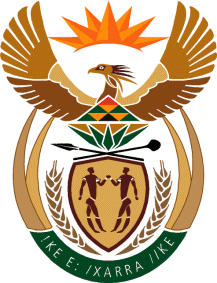 MINISTRY: PUBLIC SERVICE AND ADMINISTRATIONREPUBLIC OF SOUTH AFRICANATIONAL ASSEMBLYQUESTION FOR WRITTEN REPLY QUESTION NO.: 1761Ms D van der Walt (DA) to ask the Minister of Public Service and Administration:(a) From what date has the position of director-general in her department been vacant and (b)(i) what steps have been taken to fill the vacancy to date and (ii) on what date was each step taken?								 NW1918E															REPLY: Position of the Director-General at the Department of Public Service and Administration became vacant on 01 February 2018, the position was advertised